Oakland High School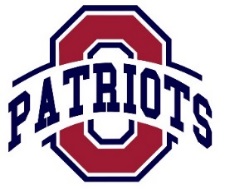 2016-2017Lady Patriot Basketball ScheduleDate				Opponent				Location		Time	November 	19        		Giles Co.    (HOF)			Tullahoma		12:30			22		Lincoln County			Away			6:00		25		Mitch Wilson State Farm Classic	Cannon Co.		TBA		26		Mitch Wilson State Farm Classic	Cannon Co.		TBA		29		Columbia				Away			6:00December	6		Smyrna				Home			6:00		9		LaVergne				Home			6:00		10		Spring Hill				Away			2:00		12		Lincoln County			Home			6:00		16		She Got Game Classic 			Stewarts Creek	TBA				28-30		Beech Holiday Tournament		Hendersonville	TBA																January	3		Riverdale				Away			6:00			6		Blackman				Away			6:00			10		Stewarts Creek			Away			6:00			12		Independence				Away			6:00		14		Spring Hill				Home			2:00		17		Siegel					Home			6:00			19		Columbia				Home			6:00		20		Smyrna				Away			6:00		24		LaVergne				Away			6:00		27		Riverdale				Home			6:00		31		Blackman				Home			6:00	February	3		Stewarts Creek			Home			6:00			10		Siegel					Away			6:00			16-21		District Tournament			Blackman		TBA				23-28		Region Tournament			TBA			TBA																March 		4		Sub-State				TBA			TBA		8-11		TSSAA State Tournament		MTSU			TBAHead Coach:	 Jennifer Grandstaff			        Principal:		Bill SpurlockAsst Coaches:	 Missy Blissard				        Asst Principals:	John Marshall		 Heath Hardin							Sherry Mullen		 Scott Thomas							Tim Roediger		 Mitzi Wilson							Sam GuydonAthletic Director:  Brad Cowan						